﻿Parábola del os ViñadoresAcaso sea la más entrañable de todo el texto evangélicoTexto de MateoCuestionario  1. ¿Quiénes eran los siervos primeros enviados?  2 ¿Qué simboliza la Viña? 3  ¿Por qué repite el envío de criados cuando los tratan tan mal? 4  ¿Quién es propiamente el hijo? 5  ¿Quiénes son los labradores tan malvados? 6  ¿Qué significa que la viña les será quitada? 7  ¿Qué significa que es la piedra angular? 8  ¿Por qué entendieron los oyentes que la parábola iba por ellos 9  ¿Quiénes son "los otros viñadores" a los que dará la viña?10. ¿Por qué hay tanta similitud entre los tres relatos? ¿Qué diferencias notas?Reflexión de apoyo   Aunque los destinatarios de esta parábola de Jesús y de las enseñanzas que comunica, fueron las autoridades religiosas de Israel, como consta en los evangelios, podemos ver con claridad que ellas tienen también, profundas resonancias para nosotros, los cristianos del siglo XXI.    Igual que los judíos de aquel tiempo eran herederos de las promesas de Dios a Israel – la viña del Señor -, nosotros somos herederos de los dones y gracias que Jesús alcanzó para nosotros, con su encarnación, su vida en el mundo, y su pasión, muerte y resurrección.     Pero también, de la misma manera que los judíos, especialmente, sus autoridades, no supieron reconocer a Jesús como el Hijo de Dios, enviado al mundo con la misión de restablecer la alianza del Señor con su pueblo, nosotros, veinte siglos después, seguimos dudando – de una u otra manera -, de que ese Jesús que nos presentan los evangelios y nos anuncia la Iglesia como el Salvador de la humanidad entera, sea, no un simple hombre como nosotros, sino también Dios, y que su palabra y su ejemplo tengan validez para todos los tiempos y todos los lugares.    Es lo único que explica que seamos tan fríos y pobres en nuestro trato con él; tan poco profundos y generosos; tan enfocados no en la dignidad de su persona y en lo que su solidaridad con el género humano implica su encarnación, sino en nuestros propios intereses y caprichos.    Muchas veces Jesús se nos vuelve simplemente un “solucionario"; acudimos a él sólo cuando tenemos un problema,  una necesidad urgente que requiere una pronta solución; cuando la vida nos ha “movido el piso” y experimentamos el miedo; cuando nos sentimos
solos, inseguros, sin perspectivas de futuro; cuando los amigos nos han fallado; cuando hemos perdido la salud; cuando hemos cometido un error grave; en fin, entonces acudimos a rezar a ver si El nos ayuda.   Jesús nos invita cada día, a acogerlo en nuestro corazón y en nuestra vida con entusiasmo y alegría, como el gran regalo de Dios que nos ama. A abrir nuestro entendimiento a sus palabras de vida y esperanza. A recibir los dones que tiene para darnos, con la mejor disposición posible. A llenarnos de su amor y su bondad, su fidelidad al Padre y su entrega generosa por nuestra salvación.    Jesús nos invita cada día, a ser dóciles a sus enseñanzas. A vivir nuestra vida con dignidad. A amar y respetar a todas las personas que encontremos en nuestro camino. A ser honestos, justos y veraces. A dar lugar en nuestro corazón a la fraternidad. A ser solidarios con los que sufren. A hacer de nuestra vida entera un servicio a los demás.   Rechazar a Jesús es rechazar a Dios mismo, y con ello, perder nuestra identidad como hijos suyos y herederos de su Reino, que irrumpió en el mundo con Jesús.   Rechazar a Jesús, “darle muerte” en nuestro corazón y excluirlo de nuestra vida, como hicieron los labradores de la viña, es hacer a un lado nuestra esperanza de liberación, que es Jesús mismo.LA VIÑA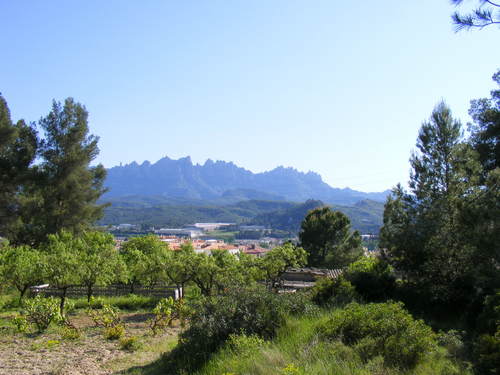 y sus frutos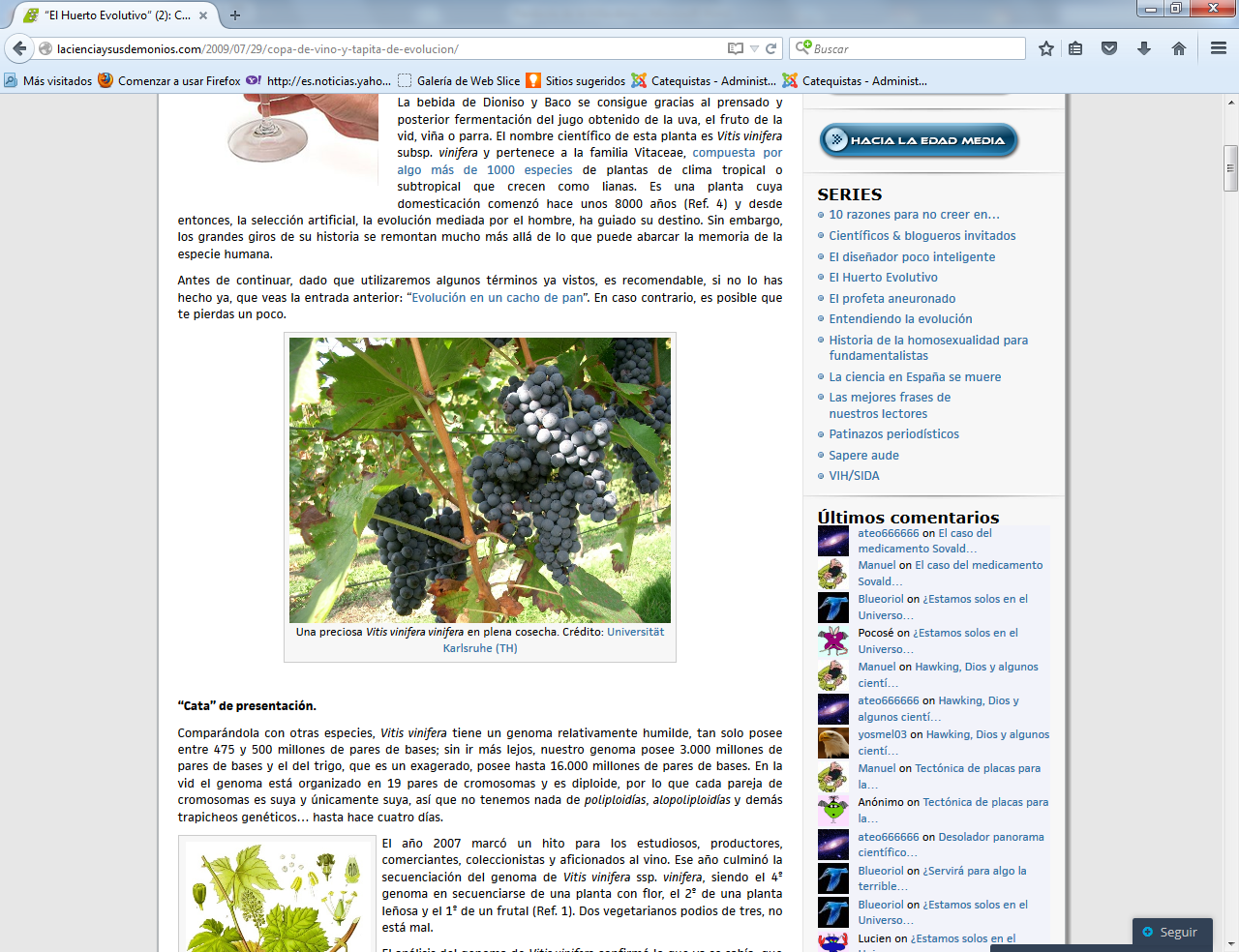 Dijo Jesús de nuevo otra parábola:  Escuchad este otro ejemplo:      Había un propietario que plantó una viña. La rodeó con una cerca, cavó en ella un lagar y levantó una torre para vigilarla. Después la alquiló a unos labradores y se fue a un país lejano.     Cuando llegó el tiempo de la vendimia, el dueño mandó a sus empleados que fueran donde los labradores y cobraran su parte de la cosecha. Pero los labradores cogieron a los enviados, apalearon a uno, mataron a otro, y al otro lo apedrearon. El propietario volvió a enviar nuevos y más numerosos empleados, pero los trataron igual que la primera vez.     Por último envió a su hijo, pensando: “A mi hijo lo respetarán”. Pero los labradores, al ver al muchacho, dijeron: “Ese es  heredero; lo matamos y  quedamos con su herencia. Y así lo hicieron.      Cuando vuelva el dueño de la viña, ¿qué hará con esos labradores?      Le contestaron:  Hará morir sin compasión a esa gente tan mala y arrendará la viña a otros labradores que le paguen a su debido tiempo .     Jesús les respondió:  Ahora yo os digo: se os quitará el Reino de los Cielos, y se le entregará a un pueblo que le hará producir sus frutos” (Mateo 21, 33-41.43).Texto de Lucas Lc 20 9-19Texto de Marcos Mc 12.1-12 Comenzó a decir al pueblo esta ilustración: “Un hombre plantó una viña y la arrendó a obreros, y viajó al extranjero por un tiempo largo.   Pero a su debido tiempo envió un siervo a los cultivadores, para que le dieran parte del fruto de la viña. Los cultivadores, sin embargo, lo despidieron sin nada, después de golpearlo.    Pero él de nuevo envió otro siervo diferente. A aquel también lo golpearon severamente y lo deshonraron y lo despidieron sin nada.  Y aún volvió a enviarles un tercero; a este también lo hirieron y lo echaron fuera.  Entonces el dueño de la viña dijo: ¿Qué haré? Enviaré a mi hijo amado. Probablemente a este lo respeten. Cuando los cultivadores alcanzaron a verlo, se pusieron a razonar diciendo: "Este es el heredero; matémoslo, para que la herencia llegue a ser nuestra"   Con eso, lo echaron fuera de la viña y lo mataron.  Entonces, ¿qué hará el dueño de la viña?  Vendrá y destruirá a estos cultivadores y dará la viña a otros”.  Al oír esto, ellos dijeron: “¡Jamás sucederá eso!”. Pero él los miró, y dijo: “Entonces, ¿qué significa esto que está escrito: ‘La piedra que los edificadores rechazaron, ésta ha llegado a ser la principal piedra angular’? Todo el que caiga sobre esa piedra será hecho añicos. En cuanto a cualquiera sobre quien ella caiga, lo pulverizará”.   Los escribas y los sacerdotes principales entonces procuraron echar las manos sobre él en aquella misma hora, pero temieron al pueblo; ellos vieron que él, al narrar esta ilustración, estaba pensando en ellos. Entonces comenzó Jesús a hablarles en parábolas: Ün hombre plantó un viñedo. Lo cercó, cavó un lagar y construyó una torre de vigilancia.       Luego arrendó el viñedo a unos labradores y se fue de viaje. Llegada la cosecha, mandó un siervo a los labradores para recibir de ellos una parte del fruto. 3Pero ellos lo agarraron, lo golpearon y lo despidieron con las manos vacías. Entonces les mandó otro siervo; a éste le rompieron la cabeza y lo humillaron.    Mandó a otro, y a éste lo mataron. Mandó a otros muchos, a unos los golpearon, a otros los mataron.   Le quedaba todavía uno, su hijo amado. Por último, lo mandó a él, pensando: “¡A mi hijo sí lo respetarán!” Pero aquellos labradores se dijeron unos a otros: “Éste es el heredero. Matémoslo, y la herencia será nuestra.”    Así que le echaron mano y lo mataron, y lo arrojaron fuera del viñedo.   ¿Qué hará el dueño? Volverá, acabará con los labradores, y dará el viñedo a otros.    No habéis leído en la Escritura: “La piedra que desecharon los constructores ha llegado a ser la piedra angular; Esto es obra del Señor,y nos deja maravillados”?»   Cayendo en la cuenta de que la parábola iba dirigida contra ellos, buscaban la manera de arrestarlo. Pero temían a la multitud; así que lo dejaron y se fueron.